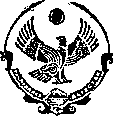 РЕСПУБЛИКА ДАГЕСТАНУПРАВЛЕНИЕ ОБРАЗОВАНИЕМАДМИНИСТРАЦИИ ГО «ГОРОД КАСПИЙСК»МУНИЦИПАЛЬНОЕ  БЮДЖЕТНОЕ ОБЩЕОБРАЗОВАТЕЛЬНОЕ УЧРЕЖДЕНИЕ  «СРЕДНЯЯ ОБЩЕОБРАЗОВАТЕЛЬНАЯ ШКОЛА №9 г. Каспийска имени героев России - пограничников»   г. Каспийск, ул. Буйнакского 100 А                         shkola9kasp@mail.ru                                        Тел.  5-30-81УТВЕРЖДАЮ:Директор МБОУ «СОШ № 9»_______________ С.Р. ГаджиевСписок учащихся кружка «Танцы Кавказа»на 2020-2021 учебный годРуководитель кружка: Джамукова А.П.№ФИОКлассДата рожденияДомашний адрестелефонЛатифова Камила Абдулатиповна5а20.09.09Кирова, 7 д 6989604188630Багомаев Магомед Курбанович5а30.09.09Нагорная, 12489640008455Гаджиева Наира Мурадовна5е18.02.2010гПр.Шамиля д.31 кв.1886940197799Джамавов Биарслан Арсенович5е12.12.2009гУл.Кирова л-5, д-1189640543365  Ибрагимова Мадина Ибрагимовна5е24.11.2009гУл.Дагестанская д.6789634002883Идалаева Фатима Абдурахманова 5е04.08.2009гАэроп. Шоссе л-5, д-3289094807865Керимова Фатима Хизриевна5е16.08.2009гУл.Пушкина д.56 89640180910Курбанов Курбан Камилевич5е02.07.2009гАэр.Шоссе л-7,д.2589094796373Магомедова Аминат Камильева5е31.01.2010гАэропорт.Шоссе д.889604110739Рабаданов Курмагомед Басирович5е25.12.2009гУл.Усманалиева д.7489288015589Магомедова Марьям Мухтаровна5е26.11.2009гУл.Кирова д.64, кв.889604212127Курбановна Аминат Магомедкурбановна5е21.11.2009гДагестанская  10289640046653Мамаев Абубакар Шамильевич5е16.08.2009гКирова л4 д4889288652240Махмудов Рамазан Исаевич5е23.08.2009гБуйнакского 5089894477560Мирзалмагомедова Написат Алиасхабовна5е24.03.2010гКирова 10189604163710Мусаева Фатима Султановна5е18.03.2009гМаячная 3489285230702Омарова Цибац Магомедовна5е28.11.2009гМаячная 218988326580Османова Лейла Мурадовна5е10.08.2009гКирова 3489285518012Пайзулаева Марьям Амирхановна5е21.04.2009гПервомайская 9089634147303Пайзулаев Мурад Амирханович5е21.04.2009гПервомайская 9089634147303Раджабов Магомед Магомедович5е30.01.2009гГаджиева 389640008015Сефербеков Имам Расимович5е14.08.2009гМитарова 5389640500546Уруджев Руслан Бахтиярович5е06.03.2009гБуйнакского д.14389286748157Шанофазова Гапсат Магомедалиевна5е04.03.2010гМатросова 10089280495484Шудаев Салим Арсенович5е18.03.2010гСтроительная 4089285696507Багомедова Аминат Рамазановна5ж23.09.2009Нагорная 8789604095735Абдуразаков Магомед Саламович5ж04.01.2010Первомайская7789634296925Махмудова Диана  Мажидовна5ж22.04.2010Кирова 10л. д2989285337652Экберов Рашид Артурович5ж05.06.2009Первомайская 189282386024Агарзаева Хадижа Расуловна9д16.03.05Кирова, 1 лин. №1789633743534 Акавова Зайнаб Магомедгаджиевна9д04.09.05Усманилавева, 6689634203448Алисултанов Кади Тагирович9д21.09.05Пер.Дагестанский, 14 89034282803Багамаев Мурад Магомедрасулович9д23.08.05 Пер.Шамиля, 1889387825620Гаджибекова Риана Гасановна9д01.08.05Приморская, 16 "з" кв.18 9634257079Исаева Шахризат Магомедсаламовна9д05.04.06 Кирова, 1 лин. д 989676712294Курбанова Джемиля Джалалудиновна 9д16.09.04Кирова, 64-1589675820144Магадова Камила Ильясовна 9д11.04.06Маячная, 2 лин.889898992250Магомедов Юсуп Магарамович9д03.10.05Пр.Шамиля 31-3189034236297Мухумаев Даитдег Магомедович9д07.12.05Кирова, 5789896674077Небиева Саида Мурадовна9д11.11.05Маячная, 1389094713117Пайзулаев Шамиль Амирханович9д05.08.04Первомайская, 9 89679371003Салманова Карина Элифхановна9д17.06.05Дагестанская -1589286834511Султанахмедова Динара Иямутдиновна9д20.06.05Абубакарова, 5189280635359Урдиханова Марина Самурхановна9д21.04.05Пер.Магистральный, 1389286824813Урдиханов Магомед Самурханович9д21.04.05Пер.Магистральный, 1389286824813Халидов Саид Магомедгаджиевич9д09.12.05 Кирова, 2 лин. №1389884422360Шахбанов Абдурахман Шахбанович9д24.02.06Приморская, 16-34 9285322541